Publicado en Madrid el 15/11/2017 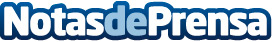 Hello Media Group se une a AutocontrolJosé Domingo Gómez, Director General de AUTOCONTROL confirma que la entrada de Hello Media Group nacida en el ámbito digital "pone de manifiesto el creciente compromiso de las empresas por asegurar el cumplimiento de la normativa legal y deontológica también respecto a la publicidad difundida, en soportes digitales"Datos de contacto:Fabiola Amador911936650Nota de prensa publicada en: https://www.notasdeprensa.es/hello-media-group-se-une-a-autocontrol_1 Categorias: Telecomunicaciones Comunicación Marketing Recursos humanos http://www.notasdeprensa.es